Trophées Innovation Touristique 2021Rapport n°4-03 /AD du 15/01/2021
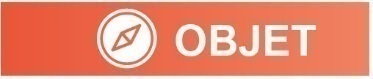 Il s’agit de voter le lancement de l’édition 2021 des Trophées de l’Innovation Touristique visant à soutenir l’investissement touristique sur le territoire et à appuyer les porteurs de projets valdoisiens.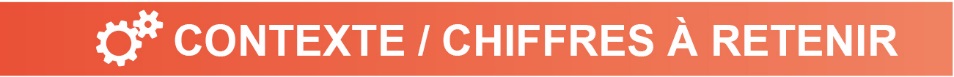 
Le Département porte ce dispositif depuis 2012.	
	
Lors des 8 dernières éditions : 119 projets ont été déposés et un peu plus d’1 million d’euros a été investi par le Département. 	

Ces trophées sont à destination des communes, EPCI, offices du tourisme, associations, fondations, personnes physiques et entreprises touristiques.	
Les projets peuvent concerner l’aménagement urbain ou rural, la création et la qualification d’offres de services.Ces Trophées s’inscrivent pleinement dans les orientations de notre stratégie touristique (portée notamment par VOT) et assure une cohérence du développement touristique en Val d’Oise.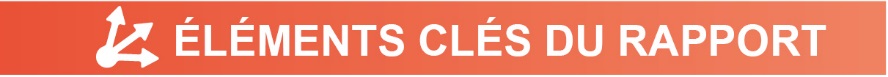 Un jury expérimenté : Des Conseillers départementaux ; membres du CA de VOT ; experts du secteur, sous la présidence de Gérard Lambert-Motte.Deux nouveautés :L’appel à projets est ouvert tout au long de l’année civile.Réponse plus efficace pour les porteurs de projets ; Meilleur accompagnement ; Plus de projets éligibles ; Continuité de suivi et de dépôt des projets d’une année à une autre.Création d’une nouvelle catégorie : les projets d’hébergement.Meilleur prise en compte des particularités de ces projets ; Plus « classique », l’aspect « innovant » de ces projets ne sera pas l’unique critère d’appréciation.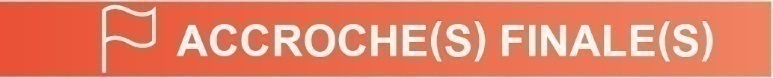 En près de dix ans, les Trophées de l’Innovation se sont imposés comme un activateur efficace de projets touristiques. Evolutifs et connectés aux besoins du secteur, ces Trophées mettent en lumière des aménagements, offres ou services souvent uniques qui valorisent la « destination Val d’Oise ».